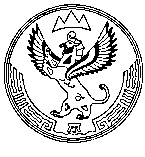 РЕСПУБЛИКА АЛТАЙГОСУДАРСТВЕННОЕ УНИТАРНОЕ ПРЕДПРИЯТИЕ «ФАРМАЦИЯ» РАРеспублика Алтай, .Горно-Алтайск, ул.Э.Палкина, 10, тел. (38822) 4-91-11, 4-91-80gup_farmacia@mail.ruИНФОРМАЦИОННОЕ СООБЩЕНИЕо проведении ОТКРЫТОГО аукциона ПО ПРОДАЖЕ  недвижимого имущества, ПРИНАДЛЕЖАЩЕГО гОСУДАРСТВЕННОМУ УНИТАРНОМУ ПРЕДПРИЯТИЮ «фАРМАЦИЯ» Республики Алтай НА ПРАВЕ ХОЗЯЙСТВЕННОГО ВЕДЕНИЯ                                                                         2020 годИНФОРМАЦИОННОЕ СООБЩЕНИЕо проведении ОТКРЫТОГО аукциона ПО ПРОДАЖЕ  недвижимого имущества, ПРИНАДЛЕЖАЩЕГО гОСУДАРСТВЕННОМУ УНИТАРНОМУ ПРЕДПРИЯТИЮ «фАРМАЦИЯ» Республики Алтай НА ПРАВЕ ХОЗЯЙСТВЕННОГО ВЕДЕНИЯГосударственное унитарное предприятие «Фармация» Республики Алтай (далее - ГУП «Фармация» РА) объявляет о проведении открытого аукциона по продаже государственного имущества, находящегося на праве хозяйственного ведения.Аукцион по продаже имущества проводится в открытой форме (далее-аукцион, торги) по составу участников с открытой формой подачи предложений о цене, в котором может участвовать любое лицо (далее - претендент).Аукцион проводится в соответствии с требованиями действующего законодательства, установленного  ст. 447 Гражданского кодекса РФ, Федеральным законом от 26.07.2006 № 135-ФЗ «О защите конкуренции». В части, прямо не урегулированной законодательством РФ, проведение аукциона регулируется настоящим Информационным сообщением (аукционная документация), который определяет порядок проведения аукциона.Аукционная документация содержит условия проведения открытого аукциона, наименование, местоположение и характеристики объекта недвижимости, является официальным документом, содержащим информацию об открытом аукционе для претендентов, выразивших в письменном виде согласие участвовать в аукционе.Содержание:1. Информационная карта открытого аукциона.2. Приложения:2.1. Форма заявки на участие в открытом аукционе (приложение №1 к информационному сообщению).2.2. Форма описи документов и материалов (приложение №2 к информационному сообщению).2.3. Проект договора купли – продажи объекта недвижимости (приложение №3 к информационному сообщению).3. Дополнительная информация об объекте недвижимости:3.1.  свидетельство о государственной регистрации права от 19.05.2010 г.;3.2.  технический паспорт на объект недвижимости;3.3. отчет об оценке №01-94-20 (выдержки о стоимости объекта недвижимости).1. Информационная картаРаздел. 1 Основные положенияРаздел 2. Общие сведения по проведению аукциона2.1.  Законодательное регулирование деятельности организатора торгов и его функцииНастоящая документация разработана в соответствии с Гражданским кодексом Российской Федерации, Федеральным законом Российской Федерации «О государственных и муниципальных унитарных предприятиях», Уставом ГУП «Фармация» РА, иными нормативными правовыми актами Российской Федерации в сфере продажи недвижимого имущества государственными унитарными предприятиями, закрепленного за ними на праве хозяйственного ведения.Организатором и продавцом объекта недвижимости является ГУП «Фармация» РА.Организатор аукциона осуществляет следующие функции:определяет на основании отчета об оценке имущества, составленного в соответствии с законодательством Российской Федерации об оценочной деятельности, начальную цену продаваемого на аукционе имущества (далее именуется - начальная цена продажи), а также величину повышения начальной цены ("шаг аукциона") при подаче предложений о цене имущества в открытой форме.Определяет место, даты начала и окончания приема заявок, место и срок подведения итогов аукциона.Принимает от претендентов заявки на участие в аукционе и прилагаемые к ним документы по составленной ими описи.Ведет учет заявок по мере их поступления в журнале приема заявок;Проверяет правильность оформления представленных претендентами документов и определяет их соответствие требованиям законодательства Российской Федерации и перечню, опубликованному в информационном сообщении о проведении аукциона.Заявка с прилагаемыми к ней документами регистрируется Продавцом в журнале приема заявок с присвоением каждой заявке номера и указанием даты и времени подачи документов. На каждом экземпляре заявки продавцом делается отметка о принятии заявки с указанием ее номера, даты и времени принятия продавцом. Заявки, поступившие по истечении срока их приема, указанного в информационном сообщении о проведении аукциона, вместе с описью, на которой делается отметка об отказе в принятии документов, возвращаются претендентам или их уполномоченным представителям под расписку.Принимает меры по обеспечению сохранности заявок и прилагаемых к ним документов, в том числе предложений о цене имущества, поданных претендентами при подаче заявок, а также конфиденциальности сведений о лицах, подавших заявки, и содержания представленных ими документов до момента их рассмотрения.Определяет срок и условия внесения задатка физическими и юридическими лицами, намеревающимися принять участие в аукционе (далее именуются - претенденты).Заключает с претендентами договор о задатке. Организует подготовку и публикацию информационного сообщения об итогах аукциона, а также его размещение в сети Интернет в соответствии с требованиями настоящей аукционной документации.Обеспечивает передачу имущества покупателю (победителю аукциона) и совершает необходимые действия, связанные с переходом права собственности на него.Осуществляет иные функции, предусмотренные Информационным сообщением и иными законодательными и нормативными  правовыми актами.2.2. Дополнительные сведения об объекте недвижимости2.2.1. Общие сведения об объекте недвижимости:Здание аптеки-помещение №4 (Кадастровый номер: 04-02-04/006/2010-526 , общая площадь 75,5 кв.м, место расположение: Россия, Республика Алтай, Усть-Коксинский район, с. Усть-Кокса, ул.Советская, д.50,  пом.4., год постройки – 1998).Основание права хозяйственного ведения: распоряжение Министерства имущественных отношений Республики Алтай от 26.01.2010 года №42 «О закреплении здания аптеки на праве хозяйственного ведения за ГУП «Фармация» Республики Алтай».Дата государственной регистрации права в Едином Государственном реестре прав на недвижимое имущество и сделок с ним – 19.05.2010 года,  регистрационная запись-№04-02-04/006/2010-5272.2.2. Сведения о земельном участке:Объект недвижимости расположен на земельном участке, находящейся в государственной неразграниченной собственности с кадастровым номером 04:08:010116:108 общей площадью 111 кв.м.Месторасположение земельного участка: Республика Алтай, Усть-Коксинский район, с. Усть-Кокса, ул.Советская, д.50,  пом.4, из категории земель населенных пунктов, с разрешённым использованием для размещения аптеки (далее - земельный участок).Земельный участок используется Продавцом на основании договора от «06» августа 2020 года №227 «Аренды земельного участка, находящегося в государственной неразграниченной собственности». Арендодатель: Администрация Муниципального образования (МО) «Усть-Коксинский район» Республики Алтай. Срок договора аренды на 11 (одиннадцать месяцев) с «06» августа»2020 года по «06» июля 2021 года.2.2.3. Сведения о разрешении на продажу: Разрешение  на продажу объекта недвижимости от собственника имущества -Министерства экономического развития Республики Алтай,   имеется. Дата выдачи разрешения -08.07.2020 года, №16/5777.2.2.4. Начальная цена объекта недвижимости: Начальная  цена продаваемого на аукционе  имущества  равна рыночной цене, которая определена по состоянию на 03.08.2020 года  на основании отчета об оценке имущества и составляет 1 208 159 (один миллион двести восемь тысяч сто пятьдесят девять) рублей 00 коп. (без НДС).Оценку проводил – оценочная компания  ООО «Аспект» .Предложения, содержащие цену ниже начальной цены продажи, не рассматриваются.Размер задатка для участия в аукционе  определен в размере 20 процентов от  начальной цены.2.3. Общие сведения о порядке проведения аукциона2.3.1. Открытый аукцион проводится в присутствии членов аукционной комиссии, участников открытого аукциона или их уполномоченных представителей. Порядок проведения аукциона определен р.1 Информационного сообщения.2.3.2 Подтверждением согласия с правилами проведения аукциона является регистрация и непосредственное присутствие на открытом аукционе по заявленному лоту участников аукциона или их представителей.2.3.3. Во время проведения открытого аукциона участникам аукциона или их представителям запрещается перебивать и переспрашивать аукциониста, комментировать и оспаривать действия аукциониста и аукционную комиссию, вступать в переговоры между собой, разговаривать по телефону, перемещаться по залу, досрочно поднимать карточку или держать её всегда поднятой, а также иным образом затруднять работу аукциониста и аукционной комиссии.Участники аукциона или их представители, нарушившие правила участия в аукционе (присутствия на аукционе), лишаются права участия в аукционе (присутствия на аукционе) и удаляются из помещения по требованию аукционной комиссии.2.3.4. Аукционист предлагает участникам аукциона заявлять свои предложения о цене контракта путём поднятия выданных пронумерованных карточек.2.3.5. Во время проведения аукциона аукционист самостоятельно или по просьбе участника аукциона или членов аукционной комиссии может принять решение о приостановке проведения аукциона и объявлении короткого перерыва. После окончания перерыва продолжение открытого аукциона начинается с места, на котором открытый аукцион был приостановлен.2.3.6. Аукцион проводится путем повышения стартовой (начальной) цены  продаваемого имущества (лота), на «шаг аукциона». Величина повышения цены - «шаг аукциона» составляет 5% от стартовой (начальной) цены о имущества.Каждая последующая цена продаваемого имущества, повышенная в соответствии с "шагом аукциона", объявляется аукционистом 3 раза.2.3.7. Поднятие участником аукциона карточки с регистрационным номером после приглашения аукциониста делать предложения означает подачу им этого предложения на объявленную цену договора.Участник аукциона делает предложение о цене договора (соглашается с ценой договора, объявленной аукционистом), поднимая карточку не ниже уровня плеча. Предложение, поданное путем поднятия карточки, ниже уровня плеча, не считается сделанным и не фиксируется аукционистом.Участник аукциона вправе подавать предложения о цене договора только в период времени от приглашения аукциониста делать предложения по объявленной цене договора до третьего объявления цены включительно. Поднятие участником открытого аукциона карточки в вышеуказанный период времени означает подачу им этого предложения.2.3.10 Победителем аукциона признается лицо, предложившее наиболее высокую цену договора.2.3.11. Нарушение порядка проведения продажи государственного имущества, включая неправомерный отказ в признании претендента участником торгов, влечет за собой признание сделки, заключенной по результатам продажи объекта недвижимости, недействительной. Возврат денежных средств по недействительным сделкам осуществляется на основании решения суда, вступившего в законную силу.2.3.12. Не урегулированные настоящим Информационным сообщением и связанные с проведением аукциона отношения регулируются законодательными и нормативными правовыми актами Российской Федерации 2.4. Размещение аукционной документацииИнформационное сообщение о проведении открытых торгов по продаже государственного имущества -объекта недвижимости, принадлежащего ГУП «Фармация» РА на праве хозяйственного ведения,  -подлежит опубликованию:на официальном сайте в сети Интернет ГУП «Фармация» РА,на официальном сайте Российской Федерации в сети Интернет: http:// torgi.gov.ruв печатном издании: Республиканская массовая газета «Звезда Алтая», газета «Редакция газеты «Уймонский вестник». 2.5. Сведения о предыдущих торгах по продаже государственного имущества, объявленных в течение года, предшествующего его продаже, и об итогах торгов по продаже такого имуществаВ течение  года, предшествующего продаже объекта недвижимости, указанного в Информационном сообщении не проводились.Приложение №1К информационному сообщению  о проведении открытого аукциона по продаже государственного имущества, принадлежащего ГУП «Фармация» РА на праве хозяйственного веденияЗАЯВКА НА УЧАСТИЕ В АУКЦИОНЕ в открытой ФОРМЕпо продаже Объекта (лота) аукциона - государственного имущества, принадлежащего ГУП «Фармация» РА на праве хозяйственного ведения «____»____________________2020 г._____________________________________________________________________________________________________________________________(Полное наименование и юридический адрес юридического лица, с указанием организационно - правовой формы, Ф.И.О. для физического лица или Индивидуального предпринимателя, подающих заявку)1*в лице ________________________________,_ действующий на основании1*______________________                                             (Ф.И.О./ должность)______________________________________________________________________________________                                                               (для юридического лица -Устав, Положение и т.д.)2* Я,______________________________________, действующий на основании2*______________,                                                        (Ф.И.О. –физического лица/ индивидуального предпринимателя)именуемый в дальнейшем Претендент,  принял решение об участии в аукционе по продаже государственного имущества, принадлежащего ГУП «Фармация» РА на праве хозяйственного ведения.Объект (лот) аукциона:и обязуется обеспечить поступление задатка в размере_____________________________ руб. __________________________________________________ (сумма прописью), в сроки и в порядке установленные в Информационном сообщении на указанный лот.Претендент обязуется:Соблюдать условия и порядок проведения аукциона, содержащиеся в Информационном сообщении.Явиться в день подведения итогов аукциона для получения уведомления о результатах проведения аукциона (отказа в признании или признания победителем аукциона).В случае признания Победителем аукциона заключить договор купли-продажи с Продавцом в соответствии с порядком, сроками и требованиями, установленными в Информационном сообщении и договоре купли-продажи.Задаток Победителя аукциона засчитывается в счет оплаты приобретаемого Объекта (лота) аукциона. Претенденту понятны все требования и положения Информационного сообщения. Претенденту известно фактическое состояние и технические характеристики Объекта (лота) аукциона (п.1.) и он не имеет претензий к нему.Претендент извещён о том, что он вправе отозвать Заявку в порядке и в сроки, установленные в Информационном сообщении.Ответственность за достоверность представленных документов и информации несет Претендент. Претендент подтверждает, что на дату подписания настоящей Заявки ознакомлен с порядком проведения аукциона, порядком внесения задатка, Информационным сообщением и проектом договора купли-продажи, и они ему понятны. Претендент подтверждает, что надлежащим образом идентифицировал и ознакомился с реальным состоянием выставляемого на аукцион Объекта (лота) аукциона в результате осмотра, который осуществляется по адресу места расположения Объекта (лота) аукциона. Претендент осведомлен и согласен с тем, что Организатор и Продавец не несут ответственности за ущерб, который может быть причинен Претенденту отменой аукциона, внесением изменений в Информационное сообщение или снятием с аукциона Объекта (лота) аукциона, а также приостановлением организации и проведения аукциона.___________________________________________________1* Заполняется при подаче Заявки юридическим лицом2*Заполняется при подаче Заявки физическим лицом/ индивидуальным предпринимателеи3* Заполняется при подаче Заявки лицом, действующим по доверенностиВ соответствии с Федеральным законом от 27.07.2006 г. №152-ФЗ «О персональных данных», подавая Заявку, Претендент дает согласие на обработку персональных данных, указанных в представленных документах и информации.Платежные реквизиты Претендента:___________________________________________________________________________________________________________________(Ф.И.О. для физического лица или ИП, наименование для юридического лица)____________________________________________________________________________________________________________________(Наименование Банка в котором у Претендента открыт счет; название города, где находится банк)Претендент(представитель Претендента, действующий по доверенности): _____________________________________________________________________________(Должность и подпись Претендента или его уполномоченного представителя, индивидуального предпринимателя или юридического лица)М.П. (при наличии)(подпись) 4. ИНН для физических лиц (при наличии) 12 знаков, ИНН для юридических лиц 10 знаков. Претенденты – физические лица указывают ИНН в соответствии со свидетельством о постановке на учет физического лица в налоговом органе/ 5.  КПП в отношении юридических лиц и индивидуальных предпринимателейПЕРЕЧЕНЬ ДОКУМЕНТОВ, ПРИЛАГАЕМЫХ К ЗАЯВКЕОдновременно с Заявкой на участие в аукционе Претенденты представляют документы Юридические лица:1) свидетельство о государственной регистрации (перерегистрации) и учредительные документы (с вносимыми изменениями-если таковые имеются)Для иностранных организаций:- выписка из торгового реестра или иные документы, подтверждающие правоспособность организации;- документ о регистрации по месту нахождения; - копия свидетельства о постановке на учет в налоговых органах РФ - в случае если деятельность осуществляется через постоянное представительство в РФ;2) свидетельство о постановке на учет в налоговых органах (сертификат о резидентстве для нерезидентов);3) решение органа управления Претендента о совершении сделки в случаях, когда такое решение необходимо в соответствии с законодательством, учредительными документами Претендента или соглашением сторон, либо письменное заявление Претендента, что сделка не требует одобрения органов управления;4)  документ, который подтверждает полномочия руководителя юридического лица на осуществление действий от имени юридического лица (копия решения о назначении этого лица или о его избрании) и в соответствии с которым руководитель юридического лица обладает правом действовать от имени юридического лица без доверенности.5) сведения о доле Российской Федерации, субъекта Российской Федерации, муниципального образования в уставном капитале юридического лица (для юридических лиц);6) доверенность на участие в торгах и заключение договора (если от имени Претендента действует его представитель по доверенности). В случае, если доверенность на осуществление действий от имени Претендента подписана лицом, уполномоченным руководителем юридического лица, Заявка должна содержать также документ, подтверждающий полномочия этого лица.7). Иные документы, предоставляемые покупателем в соответствии с требованиями законодательства Российской Федерации и учредительными документами.8).Опись прилагаемых к заявке документов (в двух экземплярах);Физические лица, в том числе индивидуальные предприниматели:1). документ, удостоверяющий личность (копии всех листов документа).2). Сведения из Единого государственного реестра индивидуальных предпринимателей (ЕГРИП) – для индивидуальных предпринимателей.3). доверенность на участие в торгах и заключение договора (если от имени Претендента действует его представитель по доверенности). Подпись Покупателя (его полномочного представителя)_________________________  _______________________        «____»________2020 годаМ.П.Заявка принято продавцом«____»__________2020 года «____»час. «______»мин.                     №______________(дата/ время/ регистрационный номер заявки)___________________(подпись/ расшифровка уполномоченного лица) Заявка и опись представленных документов составляются в 2 экземплярах, один из которых остается у продавца, другой - у заявителя. Один экземпляр заявки и описи с указанием даты и времени (часы, минуты) приема заявки, удостоверенный подписью Продавца, возвращается претенденту.В случае, если от имени претендента действует его представитель по доверенности, к заявке должна быть приложена доверенность на осуществление действий от имени претендента, оформленная в установленном порядке, или нотариально заверенная копия такой доверенности.В случае, если доверенность на осуществление действий от имени претендента подписана лицом, уполномоченным руководителем юридического лица, заявка должна содержать также документ, подтверждающий полномочия этого лица. Документ, который подтверждает полномочия руководителя юридического лица на осуществление действий от имени юридического лица (копия решения о назначении этого лица или о его избрании) и в соответствии с которым руководитель юридического лица обладает правом действовать от имени юридического лица без доверенности.Все подаваемые Претендентом документы не должны иметь неоговоренных исправлений. Все исправления должны быть надлежащим образом заверены. Печати и подписи, а также реквизиты и текст оригиналов и копий документов должны быть четкими и читаемыми. Подписи на оригиналах и копиях документов должны быть расшифрованы (указывается должность, фамилия и инициалы подписавшегося лица).Приложение №2К информационному сообщению  о проведении открытого аукциона по продаже государственного имущества, принадлежащего ГУП «Фармация» РА на праве хозяйственного веденияОПИСЬдокументов, представляемых при подаче заявки на участие в открытом аукционе по продаже государственного имущества, принадлежащего ГУП «Фармация» РА на праве хозяйственного веденияОбщие сведения об объекте государственного имущества: Здание аптеки-помещение №4 (Кадастровый номер: 04-02-04/006/2010-526 , общая площадь 75,5 кв.м, место расположение: Россия, Республика Алтай, Усть-Коксинский район, с. Усть-Кокса, ул.Советская, д.50,  пом.4., год постройки – 1998).Заявитель___________________________________________________________________________,(организационно-правовая форма, наименование - для юридического лица, Ф. И.О. - для индивидуального предпринимателя)в лице __________________________________________________________________________,(должность, Ф. И.О. уполномоченного лица заявителя)действующего на основании ___________________________________________________________,подтверждает, что для участия в открытом аукционе по продаже государственного имущества, принадлежащего  ГУП «Фармация» РА  на праве хозяйственного ведения предоставлены  следующие документы:направляются следующие документы:Всего :документов ________ (____________________)на листах ____________(______________________)                                     (указать количество и зафиксировать прописью)Достоверность представленной информации подтверждаю.Заявитель:_________________________/______________________/подпись/ расшифровка подписи (Ф.И.О.)Отметка о принятии: Номер, время и дата принятия заявки:№________, _____ часов ________ минут «_____»______________ 20__ г.Приложение №3К информационному сообщению   о проведении открытого аукциона по продаже государственного имущества, принадлежащего ГУП «Фармация» РА на праве хозяйственного веденияПроект договораДОГОВОРКУПЛИ-ПРОДАЖИ  недвижимого имуществаГосударственное унитарное предприятие «Фармация» Республики Алтай (далее–ГУП «Фармация» РА), именуемое в дальнейшем «Продавец», в лице директора _________________________________________, действующего на основании Устава,  с одной стороны, и __(наименование покупателя), именуемое в дальнейшем «Покупатель» в лице  _______________________, действующего на основании ________________________, с  другой стороны, совместно именуемые «Стороны», на основании протокола №_________ от «______»______2020 года об итогах проведения аукциона, заключили настоящий договор о нижеследующем:Предмет договораПо настоящему договору Продавец обязуется продать, а Покупатель принять и оплатить в соответствии с условиями настоящего договора недвижимое имущество, принадлежащие Продавцу на праве хозяйственного ведения (далее по тексту - объект недвижимости/имущество).Объект недвижимости:  Здание аптеки-помещение №4, площадь общая: 75,5 кв.м,  в том числе: подвал -9,46 кв.м. (комната - 1,26 кв.м., склад - 4,8 кв.м., лестница - 0,4 кв.м., котельная-3 кв.м.); количество этажей -1. Площадь здания по наружному обмеру-329,8 кв.м. Вид  (назначение) - нежилое здание. Год постройки – 1998. Кадастровый номер: 04-02-04/006/2010-526, Адрес: Россия, Республика Алтай, Усть-Коксинский район, с. Усть-Кокса, ул.Советская, д.50,  пом.4.Отчуждаемое Имущество принадлежит Продавцу на праве хозяйственного ведения на основании распоряжения Министерства имущественных отношений Республики Алтай от 26.01.2010 года №42 «О закреплении здания аптеки на праве хозяйственного ведения за ГУП «Фармация» Республики Алтай». Дата государственной регистрации права в Едином Государственном реестре прав на недвижимое имущество и сделок с ним – 19.05.2010 года,  регистрационная запись-№04-02-04/006/2010-527.Земельный участокОбъект недвижимости расположен на земельном участке, находящейся в государственной неразграниченной собственности с кадастровым номером 04:08:010116:108 общей площадью 111 кв.м.	Месторасположение земельного участка: Республика Алтай, Усть-Коксинский район, с. Усть-Кокса, ул.Советская, д.50,  пом.4, из категории земель населенных пунктов, с разрешённым использованием для размещения аптеки (далее - земельный участок).Земельный участок используется Продавцом на основании договора от «06» августа 2020 года №227 «Аренды земельного участка, находящегося в государственной неразграниченной собственности». Арендодатель: Администрация Муниципального образования (МО) «Усть-Коксинский район» Республики Алтай.Одновременно с передачей права собственности на Объект недвижимости  Покупателю передаются права за земельный участок участком с кадастровым номером 04:08:010116:108, занятый объектом недвижимости и необходимый для его использования на тех же условиях,  в том же объеме и пределах, установленных договором аренды для Продавца (п.2 ст.264 ГК РФ, ст.552 ГК РФ).Покупатель приобретает право пользования земельным участком с кадастровым номером 04:08:010116:108, занятым объектом недвижимости и необходимым для его использования с момента регистрации перехода права собственности на объект недвижимости, установленный п.1.1 настоящего договора (ст.35 ЗК РФ).Гарантии состоятельности сделкиПродавец гарантирует, что на момент заключения настоящего Договора Объект недвижимости, указанный в п.1.1 настоящего договора свободен от любых обязательств, а именно, никому не продан, свободен от законных прав третьих лиц, не находится под арестом, не является залоговым имуществом и  предметом спора. Право аренды Земельного участка в споре или под арестом не состоит.Продавец гарантирует наличие согласия собственника имущества на совершение сделки купли-продажи  объекта недвижимости.Риск случайной гибели или порчи объекта недвижимости до перехода к Покупателю права собственности лежит на Продавце.Цена договора и порядок расчетовЦена договора включает в себя стоимость объекта недвижимости, которая установлена по результатам проведения открытого аукциона по продаже объекта недвижимости,  является окончательной и изменению не подлежит.Стоимость объекта составляет ________ рублей, без учета НДС. Исчисление НДС Покупателем исчисляется самостоятельно в соответствии с требованиями НК РФ.Задаток, внесенный Покупателем на счет Продавца, засчитывается в оплату приобретаемого имущества.Оплата  по договору осуществляются в безналичной форме путем перечисления денежных средств на расчетный счет Продавца, указанный в реквизитах настоящего договора. Оплата за Объект недвижимости в размере _____________ (_______________)рублей  производится Покупателем в следующем порядке:4.5.1. Задаток в размере  241 632 (двести сорок одна тысяча шестьсот тридцать два) рублей 00 коп., перечисленный в соответствии с Информационным сообщением о проведении продажи посредством аукциона на расчетный счет Продавца, засчитывается в счет оплаты приобретаемого Имущества, при этом Покупатель не вправе требовать выплаты процентов на сумму долга в соответствии со ст. 317.1 Гражданского кодекса РФ.4.5.2. Оплата в размере _____________________рублей, с учетом внесенного задатка, производится Покупателем единовременно, в течение 3 (трех) рабочих дней с момента подписания Сторонами настоящего договора. Назначение платежа: «Оплата по договору №_____от ______ за объект недвижимости -:  Здание аптеки-помещение №4, с.Усть-Кокса.» Обязательства Покупателя по оплате Объекта недвижимости считаются выполненными с момента поступления денежных средств в полном объеме на расчетный счет Продавца.Передача объекта недвижимостиОбъект недвижимости передается Продавцом Покупателю по передаточному акту (приложение №1 № к настоящему договору), подписанному уполномоченными представителями Сторон, в течение  5  (пяти) рабочих дней после подписания Сторонами настоящего договора, но не ранее исполнения Покупателем обязанности по оплате в соответствии с п. 4.5. настоящего Договора, в состоянии как он есть. Одновременно передается вся имеющаяся техническая документация на Имущество (технический паспорт БТИ, документы, подтверждающие право пользования земельным участком)Со дня подписания передаточного акта Покупателем ответственность за сохранность Имущества, равно как и риск его случайной порчи или гибели несет Покупатель.Обязательство Продавца по передаче Объекта недвижимости считается исполненным после подписания Сторонами передаточного акта.Право собственности на Объект недвижимости возникает у Покупателя с момента государственной регистрации перехода права собственности от Продавца к Покупателю. Права и обязанности сторонПродавец обязан:Передать Покупателю Объект недвижимости по передаточному акту в порядке и в сроки, установленные настоящим Договором.Предоставить документы, необходимые для государственной регистрации перехода права собственности на Объект недвижимости.В течение 10 (десяти) дней с момента заключения настоящего Договора, совершить действия, направленные на переоформление договора аренды Земельного участка «06» августа 2020 года №227 «Аренды земельного участка, находящегося в государственной неразграниченной собственности», для дальнейшей государственной регистрации перехода права собственности на Объект недвижимости и государственной регистрации изменения арендатора в договоре аренды в отношении Земельного участка с кадастровым номером 04:08:010116:108, занятым объектом недвижимости и необходимым для его использования.Покупатель обязан: Оплатить выкупленный объект недвижимости  в полном объеме.Принять Объект недвижимости  на условиях, предусмотренных настоящим договором.Нести все расходы, связанные с государственной регистрацией перехода права собственности на Объект недвижимости  и оформлением прав на земельный участок.Совместно с Продавцом в течение 3 (трех) дней с момента передачи Объекта недвижимости по передаточному акту совершить действия, необходимые для государственной регистрации перехода права собственности на Объект недвижимости.Компенсировать документально подтвержденные расходы Продавца, связанные с оплатой: - Арендной платы за Земельный участок, на котором располагается объект недвижимости, за период с даты подписания акта приема-передачи объекта недвижимости до даты переоформления договора аренды земельного участка.Ответственность сторонЗа неисполнение или ненадлежащее исполнение своих обязательств по настоящему Договору «Стороны»  несут ответственность в соответствии с действующим законодательством Российской Федерации.За просрочку платежей, предусмотренных в разделе 4 настоящего договора, Покупатель уплачивает Продавцу пеню в размере 0,1 % от суммы долга за каждый день просрочки.В случае уклонения или отказа от оплаты Покупатель выплачивает Продавцу штраф  в размере 3  (три)  процента  о цены договора.В случае уклонения Стороны  от подписания передаточного акт на объект недвижимости, необоснованного отказа от принятия Объектов недвижимости,  отказа от подписания настоящего договора, а так же расторжения договора виновная сторона выплачивает другой стороне штраф в размере 3  (три)  процента  о цены договора.Применение штрафных санкций (уплата пени, штрафа) не освобождает Стороны от исполнения обязательств по настоящему Договору.Общая сумма штрафных санкций, начисляемых в соответствии с настоящим Договором, не может превышать цены Договора. Сторона освобождается от уплаты пени, если докажет, что неисполнение или ненадлежащее исполнение обязательства, предусмотренного договором произошло вследствие непреодолимой силы или по вине другой Стороны.Убытки, возникшие вследствие неисполнения либо ненадлежащего исполнения Сторонами обязательств по Договору, возмещаются в объеме и порядке, предусмотренном законодательством Российской Федерации.Обстоятельства непреодолимой силы (форс-мажор)Стороны освобождаются от ответственности за полное или частичное неисполнение своих обязательств по Договору, если их неисполнение явилось следствием обстоятельств непреодолимой силы, то есть, чрезвычайных обстоятельств, о которых  «Сторона»  не могла ни предвидеть, ни предотвратить разумными мерами.Наличие обстоятельств непреодолимой силы подтверждается соответствующим документом. Акты органов исполнительной власти и местного самоуправления, равно как и изменения в законодательстве, не должны рассматриваться как обстоятельства непреодолимой силы для целей исполнения обязательств, предусмотренных Договором.Сторона, у которой возникли обстоятельства непреодолимой силы, обязана в течение трех рабочих дней письменно информировать другую Сторону о случившемся и его причинах с приложением документов, удостоверяющих факт наступления обстоятельств непреодолимой силы.Не извещение либо несвоевременное извещение другой стороны согласно п. 8.2 настоящего Договора влечет за собой утрату права ссылаться на эти обстоятельства.Если, по мнению Сторон, исполнение Договора  может быть продолжено в порядке, действовавшем до возникновения обстоятельств непреодолимой силы, то срок исполнения обязательств по Договору продлевается соразмерно времени, которое необходимо для учета действия этих обстоятельств и их последствийПереход права собственностиГосударственная регистрация перехода права собственности на Имущество производится после подписания Сторонами передаточного акта и полного расчета Покупателя с Продавцом.Право собственности на Имущество возникает у Покупателя с момента государственной регистрации перехода права собственности в установленном законом порядке. Порядок разрешения споровВсе споры или разногласия, возникшие между Сторонами по настоящему договору или в связи с ним, разрешаются путем переговоров межу ними.Претензионный порядок досудебного урегулирования споров является для Сторон обязательным. Сторона, к которой адресована данная претензия, должна дать письменный ответ по существу претензии в срок не позднее 5 (пяти) календарных дней  с даты её получения.В случае невозможности урегулирования споров путем переговоров, они передаются на рассмотрение в Арбитражный суд Республики Алтай.Срок действия договора и порядок его расторженияНастоящий договор вступает в силу с момента его подписания обеим Сторонами и действует  до полного исполнения обязательств. Договор считается исполненным после фактической передачи объекта недвижимости по передаточному акту и полного расчета Покупателя с Продавцом.Расторжение договора допускается по соглашению сторон, по решению суда, в случае одностороннего отказа стороны договора от исполнения договора и иных случаях, предусмотренных действующим законодательством.В случае одностороннего отказа от исполнения обязательств, Сторона принявшая решение, обязана письменно уведомить другую Сторону в течение трех рабочих дней с даты принятия решения об одностороннем отказе от исполнения договора - по почте заказным письмом с уведомлением о вручении, телеграммой), либо посредством факсимильной связи, либо с использованием иных средств связи и доставки, обеспечивающих фиксирование такого уведомления о получении и подтверждения о его вручении.Решение об одностороннем отказе от исполнения договора вступает в силу и договор считается расторгнутым через десять календарных  дней с даты надлежащего уведомления стороны об одностороннем отказе от исполнения принятых настоящим договором обязательств.Прочие условияУсловия настоящего договора носят конфиденциальных характер и не подлежат разглашению, за исключением случаев, предусмотренных действующим законодательством российской Федерации. Взаимоотношения «Сторон», не урегулированные настоящим Договором, регулируются в  соответствии с законодательством Российской Федерации.Любые изменения условий настоящего договора и дополнения к нему оформляются дополнительным соглашением, являющегося неотъемлемой частью настоящего договора и имеют юридическую силу только в том случае, если они оформлены в письменной форме и подписаны уполномоченным представителем обеих Сторон.Наименование разделов настоящего договора приведены исключительно для удобства прочтения и не влияют на толкование условий настоящего договора.Стороны заявляют, что их официальные печати на документах, составляемых в связи с исполнением настоящего Договора, являются безусловными подтверждениями того, что должностное лицо подписавшей Стороны было должным образом уполномочено данной Стороной для подписания данного документа.Настоящий Договор составлен в трёх экземплярах на русском языке, имеющих равную юридическую силу, по одному для каждой из «Сторон» и третий экземпляр – для предоставления в орган, уполномоченный осуществлять государственную регистрацию прав на недвижимое имущество и сделок с ним.Адреса, реквизиты и подписи сторонПриложение №1            к Договору купли - продажи недвижимого имущества   от «__» _______2020 года Рекомендуемый образец Передаточного актаАКТ ПРИЕМА-ПЕРЕДАЧИ    «___» ____________ 2020 г.Государственное унитарное предприятие «Фармация» Республики Алтай  (ГУП «Фармация»РА ), действующего на основании Устава, с одной стороны, и _____________________________________________, именуемое в дальнейшем «Покупатель» в лице  ____________________, действующего на основании _________________, с другой стороны, и вместе именуемые «Стороны», составили настоящий акт о нижеследующем:	1. Продавец передал, а Покупатель принял следующее недвижимое имущество:Объект недвижимости:  Здание аптеки-помещение №4, площадь общая: 75,5 кв.м,  в том числе: подвал -9,46 кв.м. (комната - 1,26 кв.м., склад - 4,8 кв.м., лестница - 0,4 кв.м., котельная-3 кв.м.); количество этажей -1. Площадь здания по наружному обмеру- 329,8 кв.м. Вид  (назначение) - нежилое здание. Год постройки – 1998.Кадастровый номер: 04-02-04/006/2010-526, Адрес: Россия, Республика Алтай, Усть-Коксинский район, с. Усть-Кокса, ул.Советская, д.50,  пом.4.	2. Покупатель не имеет каких-либо претензий к состоянию Объектам недвижимости.3. Состояние Объектов недвижимости:  _______________________________________________________________________________________________________________(указать состояния объекта.)4. Настоящий акт приема-передачи составлен в 3 (трех) экземплярах, по одному экземпляру для каждой из Сторон и 1 (один) экземпляр для предоставления в орган, уполномоченный осуществлять государственную регистрацию прав на недвижимое имущество и сделок с ним.Соглашение о конфиденциальностиГосударственное унитарное предприятие «Фармация» Республики Алтай(ГУП «Фармация»РА, в лице директора _____________________, действующего на основании Устава, с одной стороны, и ___________________, в лице _____________________ (Фамилия, И.О.), действующего на основании Доверенности № ______ от _________ (Устава), с другой стороны, в дальнейшем совместно именуемые «Стороны», а по отдельности «Сторона»,в связи с заключением и исполнением Сторонами договора №__________ от «____»________20 ____ г. (далее – «Договор»), обсудив возможность предоставления Сторонами друг другу определенной информации конфиденциального характера о Сторонах, их коммерческой деятельности и операциях, заключили настоящее соглашение о конфиденциальности о нижеследующем:Термины и определенияДля целей настоящего Соглашения Стороны соглашаются использовать следующие термины и определения:	1.1. «Конфиденциальная информация» - любые сведения (сообщения, данные) о лицах, предметах, фактах, событиях, явлениях и процессах, предоставленные в любой форме, включая информацию, предоставленную устно, а также любая иная информация, обозначенная в качестве Конфиденциальной информации или на которую имеется ссылка как на Конфиденциальную информацию.«Конфиденциальная информация» не включает в себя информацию, которая (1) является общедоступной либо (2) была доступна Получающей Стороне не на конфиденциальной основе до раскрытия этой информации Передающей Стороной, либо (3) становится доступна Получающей Стороне не на конфиденциальной основе из какого-либо источника помимо Передающей Стороны, при условии, что Получающей Стороне известно, что этому источнику не запрещено раскрывать такую информацию договорным или иным юридическим обязательством перед  Передающей Стороной. 	1.2. «Стороны» - означает ГУП «Фармация» РА   ____________, включая их законных представителей и правопреемников. 	1.3. «Передающая Сторона» - сторона, которой может быть как ГУП «Фармация»РА, так и ____________, передающая на условиях настоящего Соглашения Конфиденциальную информацию.	1.4. «Получающая Сторона» - сторона, которой может быть как ГУП «Фармация»РА, так и ____________, получающая от Передающей Стороны на условиях настоящего Соглашения Конфиденциальную информацию.	1.5. «Представители» - директора, должностные лица, сотрудники, юристы, бухгалтеры, аудиторы, финансовые консультанты, аффилированные лица Стороны, которые уполномочены передавать и/или получать Конфиденциальную информацию.	1.6. «Третьи лица» - иные лица, не относящиеся к Сторонам и их Представителям.	1.7. «Разглашение Конфиденциальной информации» – действие или бездействие Получающей Стороны, в результате которого Конфиденциальная информация в любой возможной форме (устной, письменной, иной форме, в том числе с использованием технических средств) становится известной Третьим лицам без согласия Передающей Стороны.	1.8. «Соглашение» - означает настоящее Соглашение о конфиденциальности с учетом изменений и дополнений, которые могут быть внесены Сторонами в настоящее Соглашение. 2. Предмет соглашения2.1. Настоящее Соглашение распространяется на Конфиденциальную информацию, передаваемую Передающей Стороной Получающей Стороне в связи с Договором, а также Конфиденциальную информацию, которая иным образом станет известной Получающей Стороне в связи с Договором (в указанном случае Передающая Сторона уведомляет Получающую Сторону о том, что такая информация является Конфиденциальной информацией).2.2. Стороны соглашаются с тем, что Конфиденциальная информация может быть передана Передающей Стороной Получающей Стороне с использованием электронной почты в заархивированном виде (на архив должен быть установлен пароль не менее 8 символов и содержать буквы в верхнем и нижнем регистрах, цифры и спецсимволы, пароль должен быть передан альтернативным каналом связи) и указанием на то, что передаваемая информация является Конфиденциальной информацией.В случае раскрытия Конфиденциальной информации в устном виде Стороны обязуются в течение 3 (трех) рабочих дней с момента устного раскрытия оформить передачу такой Конфиденциальной информации на бумажных и иных материальных носителях или с использованием каналов закрытой электронной почты в соответствии с настоящим пунктом Соглашения.Передача Конфиденциальной информации способами, не предусмотренными настоящим пунктом Соглашения, запрещается.3. Права и обязанности сторон3.1. Получающая Сторона вправе предоставлять доступ к полученной по настоящему Соглашению Конфиденциальной информации только тем Представителям Получающей Стороны, доступ которых к Конфиденциальной информации необходим в связи с Договором, и только в той части, в которой это необходимо. При этом Представители Получающей Стороны, получившие доступ к такой информации, должны быть уведомлены Получающей Стороной о конфиденциальности информации и условиях ее использования. Перечень Представителей Получающей Стороны, которым будет предоставлен доступ к Конфиденциальной информации, должен быть передан Получающей Стороной Передающей Стороне до предоставления им доступа к Конфиденциальной информации. 3.2. Получающая Сторона соглашается, что Конфиденциальная информация будет использована исключительно в связи с Договором и что Получающая Сторона и ее Представители сохранят конфиденциальность такой информации, и эта информация не будет раскрыта или передана Третьим лицам без предварительного письменного согласия Передающей Стороны. Получающая Сторона обязуется обеспечить защиту переданной Конфиденциальной информации на уровне не меньшем, чем осуществляется защита Конфиденциальной информации Получающей Стороны. В случае передачи Получающей Стороной на основании письменного согласия Передающей Стороны Конфиденциальной информации Третьим лицам, Получающая Сторона обязана обеспечить, чтобы Третьи лица до получения доступа к Конфиденциальной информации, приняли на себя обязательства по использованию и неразглашению такой информации на условиях, предусмотренных в настоящем Соглашении. Получающая Сторона должна заблаговременно предоставить Передающей Стороне копию соглашения о конфиденциальности, подписанного Получающей Стороной с Третьим лицом.3.3. В случае получения мотивированного требования от органа государственной власти или органа местного самоуправления о предоставлении Конфиденциальной информации, Получающая Сторона обязана уведомить соответствующий орган государственной власти или орган местного самоуправления о конфиденциальности такой информации и ее обладателе.В случае получения от органа государственной власти или органа местного самоуправления мотивированного требования о предоставлении Конфиденциальной информации, Получающая Сторона обязана незамедлительно известить  о таком требовании Передающую Сторону для того, чтобы Передающая Сторона имела возможность принять меры в порядке защиты, ограничения или предотвращения подобной передачи или раскрытия Конфиденциальной информации, насколько это допускается законом. Получающая Сторона имеет право раскрыть органу государственной власти или органу местного самоуправления лишь ту часть полученной от Передающей Стороны Конфиденциальной информации, раскрытие которой требуется по закону.4. Ответственность сторон4.1. Получающая Сторона несет ответственность за нарушение обязательств по соблюдению условий использования и обеспечения конфиденциальности полученной Конфиденциальной информации в соответствии с законодательством Российской Федерации и условиями настоящего Соглашения и обязана возместить Передающей Стороне убытки, возникшие у Передающей Стороны вследствие ненадлежащего исполнения Получающей Стороной условий настоящего Соглашения.4.2. Получающая Сторона несет ответственность в полном объеме за разглашение Конфиденциальной информации ее Представителями и Третьими лицами, получившими доступ к такой информации в соответствии с условиями, определенными в разделе 3 настоящего Соглашения.4.3. При Разглашении Конфиденциальной информации, а также при наличии обстоятельств, способствующих Разглашению Конфиденциальной информации, Получающая Сторона обязана незамедлительно уведомить об этом Передающую Сторону, предоставить Передающей Стороне всю необходимую информацию о факте Разглашения или наличии угрозы Разглашения, причинах, приведших к этому, и мерах, предпринятых Получающей Стороной для предотвращения Разглашения и устранения возникших в связи с этим неблагоприятных последствий.5. Разрешения споров5.1. Отношения, возникающие на основании настоящего Соглашения, регулируются правом Российской Федерации.5.2. Любые споры и разногласия между Сторонами, касающиеся настоящего Соглашения, подлежат разрешению в соответствии с порядком, указанным в Договоре. 6. Срок действия соглашения6.1. Настоящее Соглашение о конфиденциальности вступает в силу с даты его подписания обеими Сторонами и действует в течение срока действия Договора.6.2. Обязательства Получающей Стороны по сохранению конфиденциальности полученной от Передающей Стороны Конфиденциальной информации, определенные в настоящем Соглашении, сохраняют силу в течение 3 (трех) лет после истечения срока действия Договора.7. Прочие условия7.1. Получающая Сторона назначит и уведомит Передающую Сторону об уполномоченных Представителях, ответственных за контроль за соблюдением обязательств по Соглашению, не позднее 3 (трех) рабочих дней со дня подписания настоящего Соглашения обеими Сторонами. Об изменении уполномоченных представителей Получающая Сторона обязана уведомить Передающую Сторону не позднее 5 (пяти) рабочих дней до момента такого изменения.7.2. Все уведомления и сообщения, направляемые Сторонами друг другу в соответствии с Соглашением или в связи с ним, должны быть совершены в письменной форме и должны быть переданы согласно условиям раздела «Уведомления» Договора. 7.3. Получающая Сторона признает, что ни Передающая Сторона, ни кто-либо из ее аффилированных лиц, а также никто из ее уполномоченных Представителей не дает никаких заверений или гарантий относительно полноты Конфиденциальной информации или ее использования  Получающей Стороной.7.4. Передающая Сторона настоящим гарантирует, что она обладает всеми правами в отношении Конфиденциальной информации, включая право передавать такую информацию Получающей Стороне на условиях настоящего Соглашения.7.5. Передающая Сторона вправе потребовать от Получающей Стороны вернуть ей  материальные носители Конфиденциальной информации, направив Получающей Стороне уведомление о возврате в письменной форме. В течение 10 (десяти) рабочих дней после получения такого уведомления Получающая Сторона обязана вернуть все оригиналы носителей Конфиденциальной информации и уничтожить все копии такой информации и ее воспроизведения в любой форме (включая компьютерные записи и файлы), находящиеся в распоряжении Получающей Стороны, а также в распоряжении лиц, которым такая информация была передана в соответствии с Соглашением.7.6. Передающая Сторона имеет право прекратить защиту конфиденциальности переданной по настоящему Соглашению Конфиденциальной информации, о чем в обязательном порядке должна письменно проинформировать Получающую Сторону в течение 10 (десяти) рабочих дней с момента принятия решения о прекращении защиты.7.7. Положения настоящего Соглашения имеют приоритетное значение по отношению к любым другим соглашениям Сторон по Договору и включенным в них нормам о конфиденциальности, регулирующим те же и/или аналогичные отношения между ними.7.8. Любые изменения и дополнения к Соглашению действительны лишь при условии, что они совершены в письменной форме и подписаны надлежащим образом уполномоченными на то представителями Сторон.7.9. Настоящее Соглашение представляет собой исчерпывающую договоренность Сторон по предмету Соглашения. С момента подписания Соглашения все предыдущие переговоры и переписка по нему теряют силу.7.10. Порядок передачи прав и обязанностей по настоящему Соглашению осуществляется в соответствии с порядком, указанным в Договоре.7.11. Недействительность или невозможность исполнения любого положения настоящего Соглашения не влияет на действительность или возможность исполнения как любых иных положений Соглашения, так и Соглашения в целом.7.12. Настоящее Соглашение составлено на русском языке в 2 (двух) экземплярах, имеющих равную юридическую силу, по одному для каждой из Сторон.УтвержденоПриказом ГУП «Фармация» РА №125 от 14.09.2020г.Наименование Организатора аукциона, контактная информацияГосударственное унитарное предприятие  «Фармация» Республики Алтай (ГУП «Фармация» РА)Юридический и почтовый адрес: 649000, Республика Алтай, г.Горно-Алтайск, ул. Э.Палкина, д. 10Место нахождения: 649006, Республика Алтай  г. Горно-Алтайск, пр.Коммунистический, д.126E-mail: gup_farmacia@mail.ruОтветственное лицо Продавца по вопросам проведения Аукциона:Ф.И.О. Данилов Александр Михайловичтел. + 7 (38822) 4-90-67Продавец ГУП «Фармация» РАФорма торговоткрытая по составу участниковФорма подачи предложенийоткрытая (предложения о цене заявляются открыто в ходе проведения аукциона)Предмет аукциона (лот) Продажа государственного имущества, принадлежащего ГУП «Фармация» РА на праве хозяйственного ведения:Здание аптеки-помещение №4Место расположение: Россия, Республика Алтай, Усть-Коксинский район, с. Усть-Кокса, ул.Советская, д.50,  пом.4.Кадастровый номер: 04-02-04/006/2010-526Здание является собственностью Республики Алтай и находится в хозяйственном ведении  ГУП «Фармация» РА.(далее-Объект недвижимости/имущество)Характеристика объекта недвижимости (лота), выставляемого на аукционЗдание аптеки-помещение №4Площадь общая: 75,5 кв.м,  в том числе: подвал -9,46 кв.м. (комната - 1,26 кв.м., склад - 4,8 кв.м., лестница - 0,4 кв.м., котельная-3 кв.м.); количество этажей -1. Площадь здания по наружному обмеру-329,8 кв.м. Вид  (назначение) - нежилое здание. Год постройки – 1998.Назначение- нежилое.Осмотр объекта недвижимости (лота)Осмотр Объекта недвижимости может быть произведен каждые понедельник и четверг с 10 часов до 12 часов местного времени.Осмотр объекта производится без взимания платы и обеспечивается Продавцом по предварительному согласованию (уточнению) времени проведения осмотра на основании направленного обращения.Обращения могут быть направлены в любой момент до даты и времени окончания подачи (приема) Заявок на участие в аукционе.Ответственное лицо: Данилов Александр Михайловичк.телефон: 4-92-16, (838822) 4-90-67, e-mail: gup_farmacia@mail.ruСведения о валюте, используемой при формировании ценыЦена договора устанавливается в Российских рубляхНачальная цена договора (Лота) Начальная цена объекта недвижимости, без НДС – 1 208 159 (один миллион двести восемь тысяч сто пятьдесят девять) рублей 00 коп.Величина повышения начальной цены Договора (цены лота)«Шаг аукциона»60 408 (шестьдесят тысяч четыреста восемь) рублей 00 коп.Претенденты на участие в аукционеПретендентами на участие в аукционе являются лица, претендующие на  заключение Договора купли-продажи объекта недвижимости (лота)Требования (допуск) к Участникам АукционаК участию в Аукционе допускаются юридические и  физические лица, в том числе индивидуальные предприниматели (далее- претендент), отвечающие требованиям, установленным аукционной документацией, своевременно подавшие заявку, представившие надлежащим образом оформленные документы, и обеспечившие поступление установленного размера задатка в порядке и сроки, указанные в информационном сообщении о проведении продажи.Порядок подачи (приема) и отзыва Заявок1). Для участия в аукционе претендент представляет организатору аукциона (лично или через своего представителя) в установленный срок: а). заявку по форме, предусмотренной приложением №1 к Информационному сообщении, б). платежный документ с отметкой банка плательщика об исполнении  для подтверждения перечисления претендентом установленного в извещении о проведении аукциона задатка в счет обеспечения оплаты предмета аукциона;в). Иные документы предусмотренные Информационным сообщением.2). Прием заявок и его окончание определяется датой, обозначенной в Информационном сообщении.3). Один претендент имеет право подать только одну заявку на участие в аукционе.4). Заявка с прилагаемыми к ней документами регистрируется организатором аукциона в журнале приема заявок с присвоением каждой заявке номера и с указанием даты и времени ее получения. На каждом экземпляре заявки организатором аукциона делается отметка о получении заявки с указанием номера, даты и времени ее получения.5). Заявка, поступившая по истечении срока ее подачи, вместе с документами по описи возвращается в день ее поступления претенденту или его уполномоченному представителю под расписку.На заявке делается отметка об отказе в принятии с указанием причины отказа.6). Претендент имеет право отозвать принятую организатором аукциона заявку до окончания срока приема заявок, уведомив об этом (в письменной форме) организатора аукциона. Организатор аукциона обязан возвратить внесенный задаток претенденту в течение 5-ти рабочих дней со дня регистрации отзыва заявки в журнале приема заявок. В случае отзыва заявки претендентом позднее даты окончания приема заявок задаток возвращается в порядке, установленном для участников аукциона.7) Заявка и прилагаемые к ней документы претендентам не возвращаются.Перечень документов,  предоставляемых с заявкой и требования к их оформлению1) Одновременно с заявкой претенденты предоставляют следующие документы:а)  юридические лица -заверенные копии учредительных документов;физические лица предъявляют документ, удостоверяющий личность или предоставляют копии всех его листов.б) опись представленных в составе заявки документов; (приложение №2 к Информационному сообщению);в) документ, который подтверждает полномочия руководителя юридического лица на осуществление действий от имени юридического лица (копия решения о назначении этого лица или о его избрании) и в соответствии с которым руководитель юридического лица обладает правом действовать от имени юридического лица без доверенности. Физические лица предъявляют документ, удостоверяющий личность, или представляют копии всех его листов).В случае, если от имени претендента действует его представитель по доверенности, к заявке должна быть приложена доверенность на осуществление действий от имени претендента, оформленная в установленном порядке, или нотариально заверенная копия такой доверенности. В случае, если доверенность на осуществление действий от имени претендента подписана лицом, уполномоченным руководителем юридического лица, заявка должна содержать также документ, подтверждающий полномочия этого лица. г). документ, содержащий сведения о доле Российской Федерации, субъекта Российской Федерации или муниципального образования в уставном капитале юридического лица (реестр владельцев акций либо выписка из него или заверенное печатью юридического лица и подписанное его руководителем письмо, или выписка из Единого государственного реестра юридических лиц);д). иные документы в соответствии с перечнем, указанным в заявке на участие  (приложение №1 данного Информационного сообщения –Заявка на участие).2) Все листы документов, представляемых одновременно с заявкой, либо отдельные тома данных документов должны быть прошиты, пронумерованы, скреплены печатью претендента (для юридического лица) и подписаны претендентом или его представителем. Копии документы должны быть заверены надлежащим образом.3). Электронные формы документов (документов на бумажном носителе, преобразованных в электронно-цифровую форму) подаются путем сканирования с сохранением их реквизитов, с последующем предоставление на бумажных носителях. 4).Заявка и опись представленных документов составляются в двух экземплярах, один из которых остается у организатора аукциона, другой - у претендента.Место, сроки подачи (приема) ЗаявокПрием заявок и  документов, необходимых для участия в аукционе  осуществляется  с  «25» сентября 2020 года по  «20» октября 2020 года (включительно) по адресу: пр.Коммунистический, д.126, г. .Горно-Алтайск, Республика Алтай.Время приема: в течение рабочего дня с 08 час.00 до 17 час.00 мин. местного времени.Обеденный перерыв с 13 час.00 мин. до 14.час.00 мин. местного времени. Выходные дни: суббота, воскресенье.Кроме того, заявки можно направить: 1) путем подачи документов на электронную почту ГУП «Фармация» РА:E-maill: gup_farmacia@mail.ru (с последующим предоставлением документов на бумажных носителях).Подача Заявок осуществляется круглосуточно.2) Через почтовые отделения связи (с уведомлением) по адресу: ул.Э.Палкина,д.10,  г.Горно-Алтайск, Республика Алтай, 649000.Место и порядок рассмотрения заявок на участие в аукционе1). Место рассмотрения заявок: пр.Коммунистический, д.126, г. Горно-Алтайск, Республика Алтай.2). Дата рассмотрения заявок в течение пяти календарных дней с момента окончания приема заявок: с «22» октября по «26» октября 2020 года.3). Организатор аукциона рассматривает поступившие заявки, устанавливает факт поступления от претендентов задатков на основании выписки (выписок) с соответствующего счета (счетов), указанного в извещении о проведении аукциона.4).По результатам рассмотрения заявок организатор аукциона принимает решение о признании претендентов участниками аукциона или об отказе в допуске претендентов к участию в аукционе, которое оформляется протоколом.5).В протоколе приводится перечень принятых заявок с указанием претендентов, перечень отозванных заявок, претендентов, признанных участниками аукциона, а также претендентов, которым было отказано в допуске к участию в аукционе, с указанием оснований отказа.Дата определения участников аукциона «26» октября 2020 года.Отказ в допуске к участию в аукционе1). Претендент не допускается к участию в аукционе по следующим основаниям:а) заявка подана лицом, в отношении которого законодательством Российской Федерации установлены ограничения в участии в аукционе;б) представлены не все документы в соответствии с перечнем, указанным в извещении о проведении аукциона или оформление указанных документов не соответствует законодательству Российской Федерации;в) заявка подана лицом, не уполномоченным претендентом на осуществление таких действий;г) не подтверждено поступление в установленный срок задатка на счет (счета), указанный в извещении о проведении аукциона.Порядок уведомления Претендентов о принятом решении о допуске (отказе) к участию в аукционе1). Претенденты, признанные участниками аукциона, и претенденты, не допущенные к участию в аукционе, уведомляются о принятом решении не позднее следующего рабочего дня с даты оформления решения –  «27» октября 2020 года, путем вручения им под расписку соответствующего уведомления либо направления такого уведомления по почте заказным письмом.2). Информация об отказе в допуске к участию в аукционе размещается на официальном сайте в срок не позднее рабочего дня, следующего за днем принятия указанного решения.3). Организатор аукциона обязан вернуть внесенный задаток претенденту, не допущенному к участию в аукционе, в течение 5-ти рабочих дней со дня подписания решения о признании претендентов участниками аукциона.Дата, время и  место проведения аукциона и порядок его проведения1.) Дата и время проведения Аукциона: «30» октября 2020 года  в 11 час.00 мин. местного времени по адресу:  пр.Коммунистический, д.126, г. Горно-Алтайск, Республики Алтай, кабинет №1.2.) Перед началом проведения аукциона проводится регистрация участников.3.) Аукцион ведет аукционист, который выбирается из числа членов аукционной комиссии непосредственно перед началом открытого аукциона путем открытого голосования членов аукционной комиссии большинством голосов.4.) Участникам аукциона выдаются пронумерованные карточки участника аукциона (далее именуются - карточки).Аукцион проводится путем повышения начальной (минимальной) цены договора (цены лота), указанной в извещении о проведении аукциона, на "шаг аукциона".Участник аукциона после объявления аукционистом начальной (минимальной) цены договора (цены лота) и цены договора, увеличенной в соответствии с "шагом аукциона", поднимает карточку, в случае если он согласен заключить договор по объявленной цене.5.) Аукцион начинается с объявления уполномоченным представителем Продавца об открытии аукциона.После открытия аукциона Аукционистом оглашаются наименование имущества, основные его характеристики, начальная цена продажи и "шаг аукциона".6.) После оглашения аукционистом начальной цены продажи участникам аукциона предлагается заявить эту цену путем поднятия карточек. Участник аукциона, подавший предложение по объявленной цене договора, обязан удерживать поднятую карточку до оглашения его регистрационного номера аукционистом в подтверждение принятия предложения. Участники аукциона обязаны опустить карточки после объявления аукционистом номера карточки, поднятой первой.7.) После заявления участниками аукциона начальной цены аукционист предлагает участникам аукциона заявлять свои предложения по цене продажи, превышающей начальную цену. Каждая последующая цена, превышает предыдущую цену на "шаг аукциона", заявляется участниками аукциона путем поднятия карточек и её оглашения. 8.) Аукционист называет номер карточки участниками аукциона, который первым заявил начальную цену три раза.В случае если после троекратного объявления последнего предложения о цене договора ни один из участников аукциона не заявил о своем намерении предложить более высокую цену, аукцион завершается.9). По завершении аукциона аукционист объявляет о продаже имущества, называет его продажную цену и номер карточки победителя аукциона. Победителем аукциона признается участник, номер карточки которого и заявленная им цена были названы аукционистом последними.10).  По результатам аукциона продавец и победитель аукциона (покупатель) заключают договор купли-продажи  (приложение №4 к Информационному сообщению).11). При проведении аукциона организатор аукциона в обязательном порядке ведет протокол аукциона, в котором должны содержаться сведения о месте, дате и времени проведения аукциона, об участниках аукциона, о начальной (минимальной) цене договора (цене лота), последнем и предпоследнем предложениях о цене договора, наименовании и месте нахождения (для юридического лица), фамилии, об имени, отчестве, о месте жительства (для физического лица) победителя аукциона и участника, который сделал предпоследнее предложение о цене договора.Протокол об итогах аукциона, подписанный аукционистом и уполномоченным представителем продавца, является документом, удостоверяющим право победителя на заключение договора купли-продажи имущества.12). Протокол размещается на официальном сайте организатором аукциона в течение дня, следующего за днем подписания указанного протокола.13). Если при проведении аукциона продавцом проводились фотографирование, аудио- и (или) видеозапись, киносъемка, то об этом делается отметка в протоколе. В этом случае материалы фотографирования, аудио- и (или) видеозаписи, киносъемки прилагаются в течение суток к протоколу в соответствии с актом, подписываемым лицом, осуществлявшим фотографирование, аудио- и (или) видеозапись, киносъемку, аукционистом и уполномоченным представителем продавца;14.) Любой участник аукциона (представитель) вправе осуществлять аудио - и видеозапись аукциона. Участники аукциона или их представители, пожелавшие осуществлять аудио - или видеозапись процедуры открытого аукциона должны поставить в известность аукционную комиссию.15.) Любой участник аукциона после размещения протокола аукциона вправе направить организатору аукциона в письменной форме, в том числе в форме электронного документа, запрос о разъяснении результатов аукциона. Организатор аукциона в течение двух рабочих дней с даты поступления такого запроса обязан представить такому участнику аукциона соответствующие разъяснения в письменной форме или в форме электронного документа.16). В случае если в аукционе участвовал один участник, либо отсутствием предложений о цене договора, предусматривающих более высокую цену договора, чем начальная (минимальная) цена договора (цена лота), "шаг аукциона" снижен до минимального размера и если после троекратного объявления начальной цены продажи ни один из участников аукциона не поднял карточку, аукцион признается несостоявшимся.17.) При наличии оснований для признания аукциона несостоявшимся принимается соответствующее решение, которое оформляется протоколом. Порядок отказа от проведения АукционаПродавец вправе отказаться от проведения аукциона в любое время, но не позднее чем за три дня до наступления даты его проведения.Извещение об отказе от проведения аукциона размещается на официальном сайте ГУП «Фармация» РА в течение суток с даты принятия решения.В течение двух рабочих дней организатор направляет соответствующие уведомления всем  претендентам.Задаток1) Для участия в Процедуре Претендент вносит задаток в размере 241 632  (двести сорок одна тысяча шестьсот тридцать два) рублей 00 коп.Банковские реквизиты для перечисления задатка:Получатель-ГУП «Фармация» РАОГРН 1030400731811   ИНН 0400000090   КПП 041101001Банковские реквизиты: Горно-Алтайское отделение №8558 ПАО Сбербанк г.Горно-АлтайскРасчетный счет: 40602810502350000002Корр.счет: 30101810300000000602БИК 048405602Назначение платежа: «Задаток за участие в аукционе по продаже государственного имущества, принадлежащего ГУП «Фармация» РА на праве хозяйственного ведения».2) Претендент обеспечивает поступление задатка в срок  до момента подачи заявки.3)Порядок внесения задатка определяется данным Информационным сообщением. Договор о задатке считается заключенным в установленном порядке.4) Плательщиком задатка может быть только Претендент. Не допускается перечисление задатка иными лицами. Перечисленные денежные средства иными лицами, кроме Претендента, будут считаться ошибочно перечисленными денежными средствами и возвращены на счет плательщика.5) Задаток возвращается в течение 5 дней:а). в случае отказа Организатора от проведения торгов- со дня принятия соответствующего решения;б). участникам аукциона, за исключением его победителя - со дня подведения итогов аукциона;б).  претендентам, не допущенным к участию в аукционе - со дня подписания протокола о признании претендентов участниками аукциона;  в). в случае отзыва заявки-со дня поступления уведомления об отзыве Заявки;6) Задаток, внесенный лицом, впоследствии признанным победителем Процедуры, или Единственным участником, с которым Продавец принял решение заключить договор, засчитывается в счет оплаты приобретаемого Объекта. При этом заключение договора купли-продажи для победителя Процедуры является обязательным.7) При уклонении или отказе победителя Процедуры или Единственного участника, с которым Продавец принял решение заключить договор, от заключения в установленный срок договора купли-продажи Объекта он утрачивает право на заключение указанного договора и задаток ему не возвращается. Результаты Процедуры аннулируются.8). Покупатель не вправе требовать выплаты процентов на сумму задатка в соответствии со ст. 317.1 Гражданского кодекса РФ.9). В случае изменения реквизитов претендента/ участника для возврата задатка, указанных в Заявке, претендент/ участник должен направить в адрес Организатора уведомление об их изменении до дня проведения Процедуры, при этом задаток возвращается претенденту/ участнику в порядке, установленном настоящим разделом.Порядок ознакомления покупателей с иной информацией, условиями договора купли-продажи1) Любое лицо, независимо от регистрации в качестве претендента на участие в Аукционе, вправе направить письменный запрос о разъяснении размещенной информации.2). В случае направления запроса иностранными лицами такой запрос должен иметь перевод на русский язык.Порядок определения победителя Аукциона, заключения договора с Единственным участником1) Победителем признается участник, предложивший наиболее высокую цену имущества.3) Заключение договора купли-продажи с Единственным участником.В случае, если аукцион признан несостоявшимся по причине признания участником аукциона только одного претендента, с таким Единственным участником Продавец вправе заключить договор купли-продажи по начальной цене продажи объекта недвижимости.Срок заключения договора купли-продажи недвижимого имущества и ответственность за уклонение или отказ от заключения договора купли-продажи1) Договор купли продажи объекта недвижимости заключается  по установленной форме (приложение №3 Информационного сообщения). в течение 5 рабочих дней:а).  с победителем аукциона -с даты подведения итогов аукционаб) с Единственным участником – с даты принятия решения о заключении договора с претендентом, который один участвовал в аукционе. 2). В случае уклонения победителя аукциона от заключения договора купли-продажи организатором аукциона в срок не позднее дня, следующего за днем установления факта уклонения победителя аукциона от заключения договора купли-продажи, составляется протокол об уклонении от заключения договора купли-продажи, в котором содержатся сведения о месте, дате и времени его составления, о победителе аукциона, уклонившимся от заключения договора купли-продажи, сведениях о фактах, свидетельствующих об уклонении от заключения договора купли-продажи, а также о реквизитах документов, подтверждающих такие факты.3). Протокол подписывается организатором аукциона, а также аукционистом, в день его составления и размещается на официальном сайте в течение 3-х рабочих дней со дня подписания протокола об уклонении от заключения договора купли-продажи.Результаты Аукциона аннулируются, победитель или Единственный участник утрачивает право на заключение указанного договора, задаток ему не возвращается.Порядок оплаты  Объекта недвижимости  (лота)1). Оплата приобретаемого Покупателем по результатам аукциона имущества  производится единовременно в порядке, в размере и сроке, определенные в договоре купли – продажи, но не позднее  5 (пяти) рабочих дней с момента заключения договора купли-продажи объекта недвижимости.2). Задаток,  внесенный покупателем на счет Продавца, засчитывается в оплату приобретенного имущества.Переход права собственности на Объект (лот)1). Право собственности на приобретаемое государственное имущество переходит к покупателю  после полной его оплаты и возникает у Покупателя с момента государственной регистрации перехода права собственности в установленном законом порядке.Основанием государственной регистрации права объекта недвижимости (лота) является договор купли-продажи и передаточный акт (акт-приема передачи).2). Продавец не позднее 10-ти календарных дней со дня заключения договора купли-продажи обеспечивает в установленном порядке прекращение права хозяйственного ведения на отчуждаемое имущество.Ограничения для участия в аукционеОграничения для участия в аукционе устанавливаются для:а).  государственных и муниципальных унитарных предприятий, государственных и муниципальных учреждений;б). юридических лиц, в уставном капитале которых доля Российской Федерации, субъектов Российской Федерации и муниципальных образований превышает 25 процентов, кроме случаев, предусмотренных действующим законодательством.Преимущества для претендентовНе предусмотрены.1* (заполняется юридическим лицом)Адрес местонахождения……………………………………………………………………………………………...............Почтовый адрес……………………………………………………………………………………………………………….Контактный телефон….…..…………………………………………………………………………………………………..ИНН №_______________ ОГРН №___________________2*(заполняется индивидуальным предпринимателем, физическим лицом)Паспортные данные: серия……………………№ …………………………., дата выдачи «…....» ………………..….г.кем выдан…………………………………………………………………………………………………………………….Адрес регистрации по месту жительства …………………………………………………………………………………...Адрес регистрации по месту пребывания…………………………………………………………………………………...Контактный телефон ………………………………………………………………………………………………………..Дата регистрации в качестве индивидуального предпринимателя: «…....» ……г. ………………………………….ОГРН индивидуального предпринимателя №………………………………………………………………………………3*Заполняется лицом, действующем по доверенностиПредставитель (доверенное лицо), подающего заявку ………………………………(Ф.И.О.)Действует на основании доверенности от «…..»…………20..….г., № ………………………………………………….Паспортные данные представителя: серия …………....……№ ………………., дата выдачи «…....» …….…… .…....г.кем выдан ..……………………………………………….……………………………..……………………………………Адрес регистрации по месту жительства …………………………………………………………………………………...Адрес регистрации по месту пребывания…………………………………………………………………………………...Контактный телефон ……..………………………………………………………………………………………………….Дата аукциона: ………..……………. № Лота………………  Наименование Объекта (лота) аукционаЗдание аптеки-помещение №4Площадь общая: 75,5 кв.м,  в том числе: подвал -9,46 кв.м. (комната - 1,26 кв.м., склад - 4,8 кв.м., лестница - 0,4 кв.м., котельная-3 кв.м.); количество этажей -1. Площадь здания по наружному обмеру-329,8 кв.м. Вид  (назначение) - нежилое здание. Год постройки – 1998.Кадастровый номер: 04-02-04/006/2010-526Адрес (местонахождение) Объекта (лота) аукциона Россия, Республика Алтай, Усть-Коксинский район, с. Усть-Кокса, ул.Советская, д.50,  пом.4.ИНН3ПретендентаКПП4Претендентар/с или (л/с)р/с или (л/с)к/ск/сБИКИННКПП№п/пНаименование документаКоличество экз. Количество листов в документег. Горно-Алтайск                                                     «___» __________________ 2020 г.Продавец:ГУП «Фармация» РАОГРН 1030400731811ИНН 0400000090КПП 041101001   ОКПО  01901449Юридический адрес:649000, Республика Алтай, г.Горно-Алтайск, ул. Э.Палкина, д.10. Тел./факс 4-90-70,4-92-16E-mail: gup_farmacia@mail.ruРеквизиты банка:Горно-Алтайское отделение №8558 ПАО Сбербанк г.Горно-АлтайскРасчетный счет: 40602810502350000002Корр.счет: 30101810300000000602БИК 048405602___________________/ ____________/                        (М.П./подпись)Покупатель:Наименование организации:ОГРН ИННКППОКПОЮридический адрес:Тел./факс:E-mail: Банковские реквизиты:БИК р/ск/с ____________________/__________М.П.(если таковая имеется)/ подпись/ расшифровка подписиПродавец:ГУП «Фармация» РАОГРН 1030400731811ИНН 0400000090КПП 041101001ОКПО  01901449Юридический адрес:649000, Республика Алтай, г.Горно-Алтайск, ул. Э.Палкина, д.10. Тел./факс 4-90-70,4-92-16E-mail: gup_farmacia@mail.ruРеквизиты банка:Горно-Алтайское отделение №8558 ПАО Сбербанк г.Горно-АлтайскРасчетный счет: 40602810502350000002Корр.счет: 30101810300000000602БИК 048405602___________________/ ____________/                        (М.П./подпись)Покупатель:Наименование организации:ОГРН ИННКППОКПОЮридический адрес:Тел./факс:E-mail: Банковские реквизиты:БИК р/ск/с ____________________/__________М.П.(если таковая имеется)/ подпись/ расшифровка подписиПриложение №2к Договору купли - продажи  недвижимого имущества  от «__» _______2020 годаот  Продавца:________________/_______________М.П./ подпись, расшифровка подписиот  Покупателя:________________/_______________М.П./ подпись, расшифровка подписи